Supplemental ResultsExploratory Analyses Comparing Ethnicity	We found multiple site-based differences in test-retest reliability among the NIH-TB Cognitive Battery subtests and composite scores, with site 1 showing stronger consistency than site 2 in each instance. Because site 1 and site 2 significantly differed in the proportion of participants who identified as Hispanic/Latino, we explored whether these ethnic differences in study samples may have driven the noted disparities in reliability between sites. In total, 39 participants identified as Hispanic/Latino across both sites. We identified 39 non-Hispanic Latino participants within our sample who were matched on age (t = .144, p = .89), sex (χ2 = .21, p = .65), race (χ2 = 3.23, p = .52), and mother’s education (χ2 = 4.71, p = .32), all of which contribute to norming corrections applied to fully normed T-scores. We then calculated ICC absolute agreement measures to determine whether ethnicity may have contributed to the site differences noted in the main text, and in Supplemental Tables 1, 3, and 4. Although there are some tests for which youth who identified as Hispanic/Latino clearly had poorer reliability (e.g., Dimensional Change Card Sorting from year 1 to year 3), there were other tests where the opposite was true (e.g., Flanker from year 2 to year 3); most tests showed similar reliability estimates between ethnic groups with largely overlapping confidence intervals. Importantly, the majority of tests and time periods for which we saw significant site differences showed remarkably similar reliabilities between ethnic groups, suggesting that ethnicity was not likely the driving factor underlying site-based differences in the present study.Exploratory Analyses Comparing Age	To further explore potential demographic characteristics that may have contributed to the generally low stability of NIH-TB subtests, we examined ICC absolute agreement measures within age groups. Specifically, we identified youth who were 9-, 10-, 11-, 12-, 13-, or 14-years-old and older at the start of the study, and separately estimated test-retest reliability within each age group. Youth did not significantly differ by sex (χ2 = 3.60, p = .61), race (χ2 = 45.66, p = .11), ethnicity, (χ2 = 9.63, p = .32), or mother’s education (χ2 = 25.51, p = .70) across the six specified age groups. Reliability results per age group are reported in Supplemental Table 6. The data indicated widespread variability in test-retest reliability across subtests, time points, and age groups. There was no discernable pattern to suggest that NIH-TB performance metrics may be overall more stable in certain age groups relative to others. That said, the sample size per age group is relatively small (N’s range from 20 – 30 for year 1 to year 2, and from 13 – 23 for other periods), thus at least a portion of the instability in our results may be due to inadequate sampling. Further work is needed to determine the extent to which age influences test-retest reliability of the NIH-TB Cognitive Battery.Exploratory Analyses Comparing Sex	In addition to age groupings, we also explored whether sex may have contributed to the variability in reliability metrics over time. Males and females did not significantly differ in age (t = .44, p = .66), race (χ2 = 6.75, p = .45), ethnicity, (χ2 = .51, p = .47), or mother’s education (χ2 = 6.16, p = .41). Reliability results for males versus females are shown in Supplemental Table 7. Reliability indices were similar between males and females with largely overlapping confidence intervals. However, males did tend to have slightly higher reliability estimates on most NIH-TB subtests when compared to females. Supplemental Table 1. Reliability metrics by site for the fully-normed T scores of the NIH-TB Cognitive Battery.Statistical significance was only calculated for Z score transformations comparing Pearson correlations between sites: *p < .05; **p < .01, ***p < .001N’s for Year 1 to Year 2: Nall = 162, Nsite1 = 83, Nsite 2 = 79; N’s for Year 2 to Year 3: Nall = 118, Nsite1 = 65, Nsite 2 = 53; N’s for Year 1 to Year 3: Nall = 118, Nsite1 = 65, Nsite 2 = 53Supplemental Table 2. Number of participants whose fully normed T scores deviated by at least +/- 1 standard deviation (SD) across years of the study for each subtest and composite score of the NIH-TB Cognitive Battery.Note: +1 SD indicates the number of participants whose fully normed T score increased by at least 1 standard deviation (10 points) in a subsequent year; -1 SD indicates the number of participants whose fully normed T score decreased by at least 1 standard deviation (10 points) in a subsequent year; Total N indicates the total number of participants whose fully normed T score increased OR decreased by at least 1 standard deviation (10 points) across years; % of sample indicates the percentage of the total sample with data across the two indicated years whose fully normed T scores deviated by at least 1 standard deviation.“DCCS” = dimensional change card sorting; “List WM” = list sorting working memory; “Proc Speed” = pattern comparison processing speed; “Pic Mem” = picture sequence memory; “Oral Read” = oral reading; “Pic Vocab” = picture vocabulary; “Crystal” = crystallized cognition composite; “Fluid” = fluid cognition composite; “Total” = total cognition compositeSupplemental Table 3. Reliability metrics by site for the NIH-TB Cognitive Battery’s uncorrected standard scoresStatistical significance was only calculated for Z score transformations comparing Pearson correlations between sites: *p < .05; **p < .01, ***p < .001N’s for Year 1 to Year 2: Nall = 163, Nsite1 = 83, Nsite 2 = 80; N’s for Year 2 to Year 3: Nall = 118, Nsite1 = 65, Nsite 2 = 53; N’s for Year 1 to Year 3: Nall = 118, Nsite1 = 65, Nsite 2 = 53Supplemental Table 4. Reliability metrics by site for the NIH-TB Cognitive Battery’s age-corrected standard scoresStatistical significance was only calculated for Z score transformations comparing Pearson correlations between sites: *p < .05; **p < .01, ***p < .001N’s for Year 1 to Year 2: Nall = 163, Nsite1 = 83, Nsite 2 = 80; N’s for Year 2 to Year 3: Nall = 118, Nsite1 = 65, Nsite 2 = 53; N’s for Year 1 to Year 3: Nall = 118, Nsite1 = 65, Nsite 2 = 53Supplemental Table 5. ICC absolute agreement values marking test-retest reliability of fully normed T scores between 39 participants who identified as Hispanic/Latino (HL) versus 39 age-, sex-, and race-, and education-matched participants who identified as Non-Hispanic/Latino (NHL).“NHL” = non-Hispanic/Latino; “HL” = Hispanic/Latino; “ICC” = intraclass correlation coefficient using a two-way mixed model of absolute agreement; “95%CI” = 95% confidence interval about the ICC estimate; “DCCS” = dimensional change card sorting; “List WM” = list sorting working memory; “Proc Speed” = pattern comparison processing speed; “Pic Mem” = picture sequence memory; “Oral Read” = oral reading; “Pic Vocab” = picture vocabulary; “Crystal” = crystallized cognition composite; “Fluid” = fluid cognition composite; “Total” = total cognition compositeSupplemental Table 6. ICC absolute agreement values marking test-retest reliability of fully normed T scores among youth who were 9- 10- 11- 12- 13- or 14-years-old and older at the time of their first visit.N’s for Year 1 to Year 2: N9 = 30, N10 = 26, N11 = 28, N12 = 20, N13 = 23, N14+ = 20; N’s for Year 2 to Year 3 and for Year 1 to Year 3: N9 = 22, N10 = 23, N11 = 21, N12 = 12, N13 = 16, N14+ = 13 “ICC” = intraclass correlation coefficient using a two-way mixed model of absolute agreement; “95%CI” = 95% confidence interval about the ICC estimate; “DCCS” = dimensional change card sorting; “List WM” = list sorting working memory; “Proc Speed” = pattern comparison processing speed; “Pic Mem” = picture sequence memory; “Oral Read” = oral reading; “Pic Vocab” = picture vocabulary; “Crystal” = crystallized cognition composite; “Fluid” = fluid cognition composite; “Total” = total cognition compositeSupplemental Table 7. ICC absolute agreement values marking test-retest reliability of fully normed T scores between males versus females.N’s for Year 1 to Year 2: NMale = 77, NFemale = 71; N’s for Year 2 to Year 3 and for Year 1 to Year 3: NMale = 62, NFemale = 45 “ICC” = intraclass correlation coefficient using a two-way mixed model of absolute agreement; “95%CI” = 95% confidence interval about the ICC estimate; “DCCS” = dimensional change card sorting; “List WM” = list sorting working memory; “Proc Speed” = pattern comparison processing speed; “Pic Mem” = picture sequence memory; “Oral Read” = oral reading; “Pic Vocab” = picture vocabulary; “Crystal” = crystallized cognition composite; “Fluid” = fluid cognition composite; “Total” = total cognition compositeFigure S1 (caption on next page)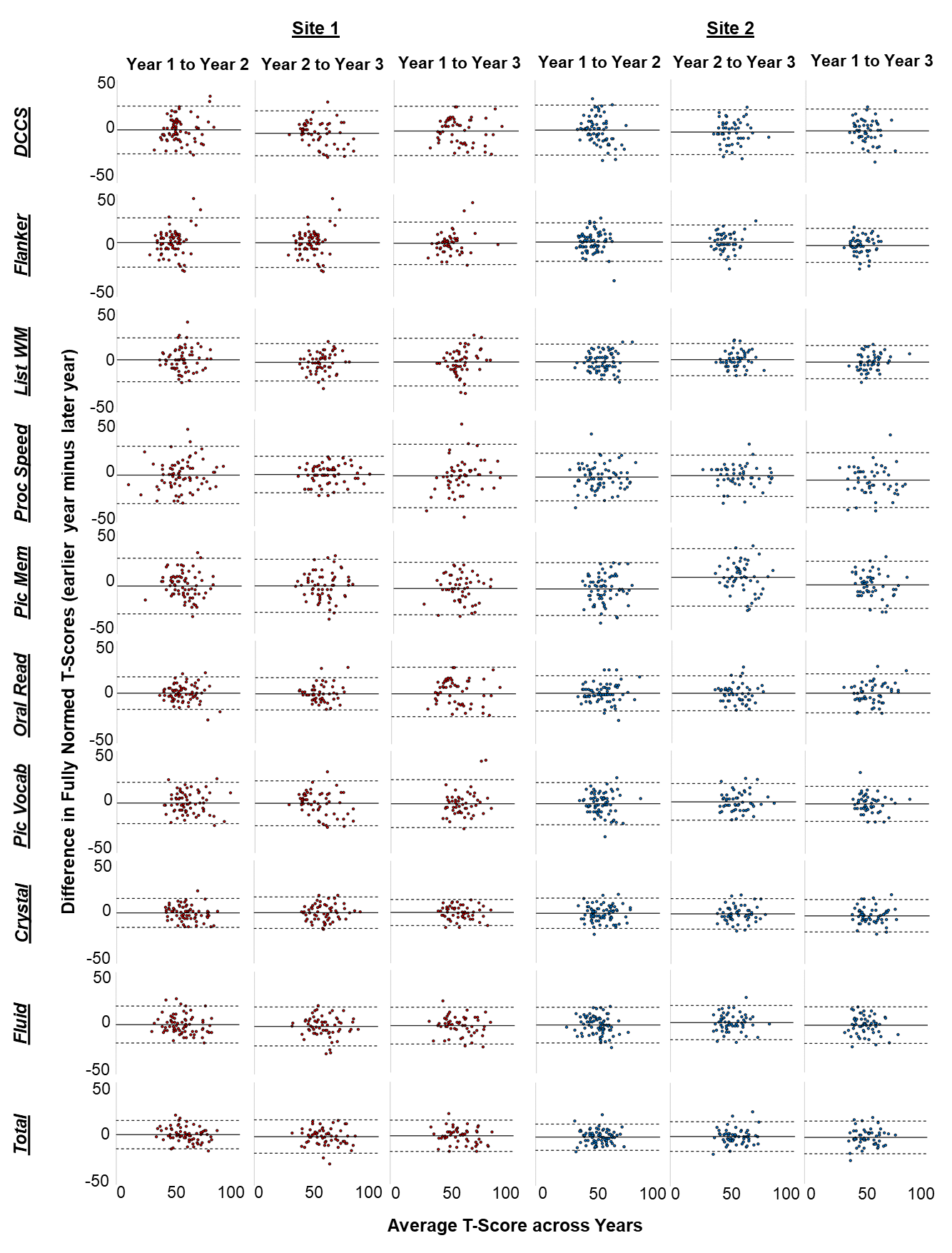 Figure S1. Bland-Altman plots depicting patterns of deviation in fully normed T-scores over time, separately for each site. The solid black line in each plot is the bias (i.e., the mean difference between years); dashed lines are the upper and lower limits of agreement (bias ±1.96*SD). Site 1: nyear1 = 100, nyear2 = 83, nyear3 = 65. Site 2: nyear1 = 92, nyear2 = 79, nyear3 = 53. DCCS = Dimensional Change Card Sorting; Flanker = Flanker Test of Inhibitory Control and Attention; List WM = List Sorting Working Memory; Proc Speed = Pattern Comparison Processing Speed; Pic Mem = Picture Sequence Memory; Oral Read = Oral Reading; Pic Vocab = Picture Vocabulary; Crystal = Crystalized Cognition composite score; Fluid = Fluid Cognition composite score; Total = Total Cognition composite scoreFigure S2 (caption on next page)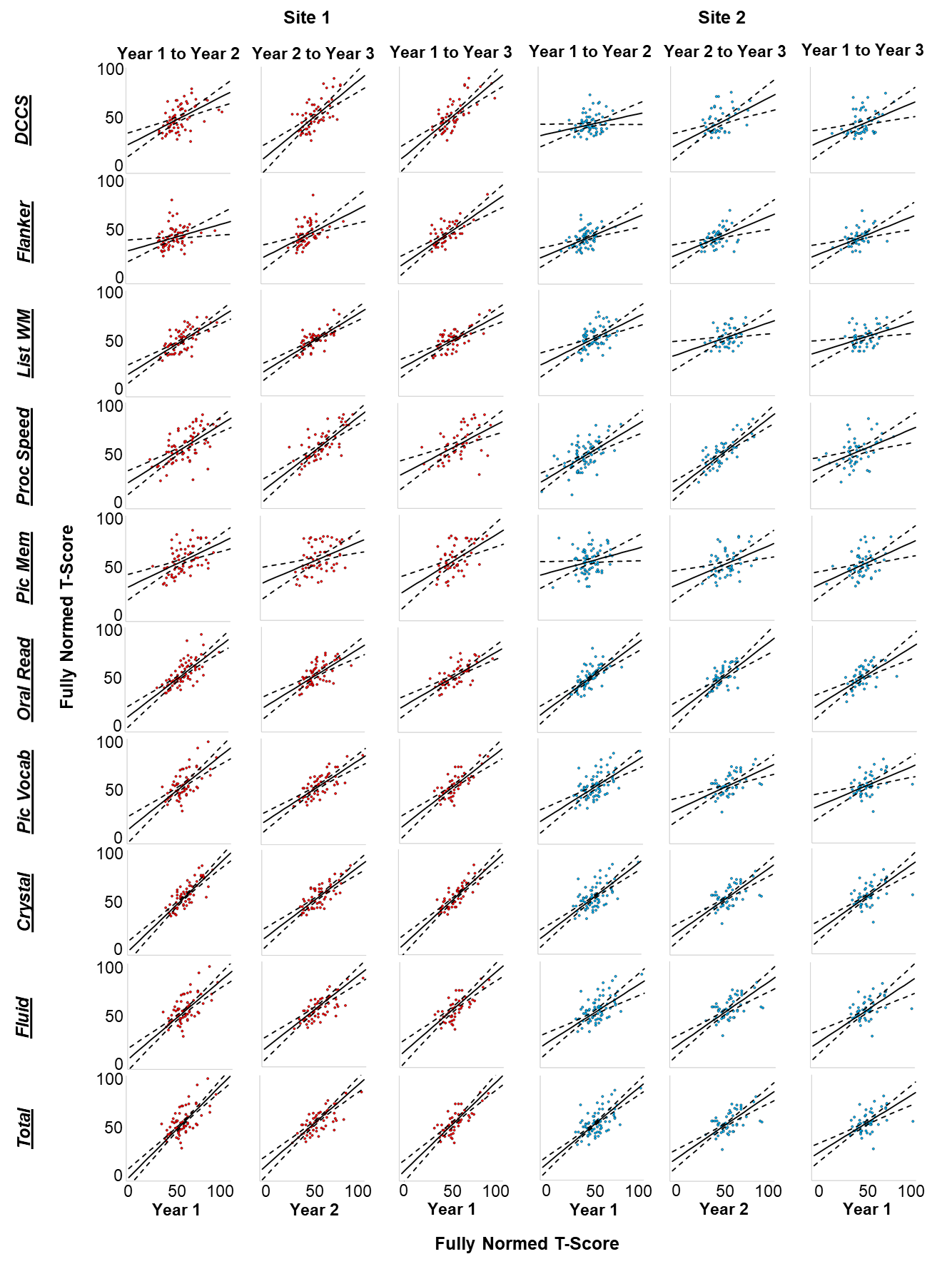 Figure S2. Scatterplots depicting the correlations between fully normed T-scores for each NIH-TB Cognitive Battery subtest, separately by study site, for each of the three tested intervals. Solid black lines indicate the line of best fit (i.e., the Pearson correlation) through the data. Dashed black lines show the upper and lower bounds of the 95% confidence interval around the line of best fit. DCCS = Dimensional Change Card Sorting; Flanker = Flanker Test of Inhibitory Control and Attention; List WM = List Sorting Working Memory; Proc Speed = Pattern Comparison Processing Speed; Pic Mem = Picture Sequence Memory; Oral Read = Oral Reading; Pic Vocab = Picture Vocabulary; Crystal = Crystalized Cognition composite score; Fluid = Fluid Cognition composite score; Total = Total Cognition composite scorerrICC (3,1) ConsistencyICC (3,1) ConsistencyICC (3,1) ConsistencyICC (3,1) ConsistencyICC (3,1) ConsistencyICC (3,1) Absolute AgreementICC (3,1) Absolute AgreementICC (3,1) Absolute AgreementICC (3,1) Absolute AgreementICC (3,1) Absolute AgreementICC (3,1) Absolute AgreementrrICCLower BoundLower BoundUpper BoundUpper BoundICCICCLower BoundLower BoundUpper BoundUpper BoundDimensional Change Card SortDimensional Change Card SortDimensional Change Card SortDimensional Change Card SortDimensional Change Card SortDimensional Change Card SortDimensional Change Card SortDimensional Change Card SortDimensional Change Card SortDimensional Change Card SortDimensional Change Card SortDimensional Change Card SortDimensional Change Card SortDimensional Change Card SortDimensional Change Card SortYear 1 to Year 2Year 1 to Year 2Year 1 to Year 2Year 1 to Year 2Year 1 to Year 2Year 1 to Year 2Year 1 to Year 2Year 1 to Year 2Year 1 to Year 2Year 1 to Year 2Year 1 to Year 2Year 1 to Year 2Year 1 to Year 2Year 1 to Year 2All.422.422.421.279.279.545.545.419.419.278.278.543.543Site 1.490.490.490.291.291.648.648.491.491.293.293.649.649Site 2.338.338.337.124.124.521.521.318.318.110.110.502.502Z = 1.46Z = 1.46Year 2 to Year 3Year 2 to Year 3Year 2 to Year 3Year 2 to Year 3Year 2 to Year 3Year 2 to Year 3Year 2 to Year 3Year 2 to Year 3Year 2 to Year 3Year 2 to Year 3Year 2 to Year 3Year 2 to Year 3Year 2 to Year 3Year 2 to Year 3All.603.603.597.465.465.704.704.596.596.464.464.702.702Site 1.649.649.638.461.461.766.766.634.634.458.458.763.763Site 2.465.465.464.224.224.651.651.468.468.227.227.654.654Z = 1.42Z = 1.42Year 1 to Year 3Year 1 to Year 3Year 1 to Year 3Year 1 to Year 3Year 1 to Year 3Year 1 to Year 3Year 1 to Year 3Year 1 to Year 3Year 1 to Year 3Year 1 to Year 3Year 1 to Year 3Year 1 to Year 3Year 1 to Year 3Year 1 to Year 3All.583.583.580.439.439.693.693.582.582.441.441.694.694Site 1.708.708.704.537.537.818.818.701.701.535.535.815.815Site 2.394.394.394.144.144.597.597.385.385.140.140.587.587Z = 2.45*Z = 2.45*FlankerFlankerFlankerFlankerFlankerFlankerFlankerFlankerFlankerFlankerFlankerFlankerFlankerFlankerFlankerYear 1 to Year 2Year 1 to Year 2Year 1 to Year 2Year 1 to Year 2Year 1 to Year 2Year 1 to Year 2Year 1 to Year 2Year 1 to Year 2Year 1 to Year 2Year 1 to Year 2Year 1 to Year 2Year 1 to Year 2Year 1 to Year 2Year 1 to Year 2All.324.324.322.170.170.459.459.314.314.165.165.450.450Site 1.289.289.289.061.061.488.488.288.288.061.061.486.486Site 2.367.367.362.153.153.540.540.347.347.142.142.525.525Z = -.69Z = -.69Year 2 to Year 3Year 2 to Year 3Year 2 to Year 3Year 2 to Year 3Year 2 to Year 3Year 2 to Year 3Year 2 to Year 3Year 2 to Year 3Year 2 to Year 3Year 2 to Year 3Year 2 to Year 3Year 2 to Year 3Year 2 to Year 3Year 2 to Year 3All.421.421.420.256.256.560.560.419.419.256.256.559.559Site 1.437.437.435.207.207.618.618.423.423.198.198.606.606Site 2.419.419.418.169.169.617.617.420.420.171.171.619.619Z = .12Z = .12Year 1 to Year 3Year 1 to Year 3Year 1 to Year 3Year 1 to Year 3Year 1 to Year 3Year 1 to Year 3Year 1 to Year 3Year 1 to Year 3Year 1 to Year 3Year 1 to Year 3Year 1 to Year 3Year 1 to Year 3Year 1 to Year 3Year 1 to Year 3All.520.520.516.363.363.642.642.514.514.362.362.640.640Site 1.692.692.691.519.519.809.809.690.690.519.519.808.808Site 2.354.354.343.088.088.556.556.322.322.076.076.535.535Z = 2.53*Z = 2.53*List Sorting Working MemoryList Sorting Working MemoryList Sorting Working MemoryList Sorting Working MemoryList Sorting Working MemoryList Sorting Working MemoryList Sorting Working MemoryList Sorting Working MemoryList Sorting Working MemoryList Sorting Working MemoryList Sorting Working MemoryList Sorting Working MemoryList Sorting Working MemoryList Sorting Working MemoryList Sorting Working MemoryYear 1 to Year 2Year 1 to Year 2Year 1 to Year 2Year 1 to Year 2Year 1 to Year 2Year 1 to Year 2Year 1 to Year 2Year 1 to Year 2Year 1 to Year 2Year 1 to Year 2Year 1 to Year 2Year 1 to Year 2Year 1 to Year 2Year 1 to Year 2All.528.528.527.401.401.634.634.528.528.402.402.635.635Site 1.663.663.658.503.503.772.772.662.662.507.507.775.775Site 2.385.385.385.179.179.559.559.386.386.180.180.560.560Z = 2.46*Z = 2.46*Year 2 to Year 3Year 2 to Year 3Year 2 to Year 3Year 2 to Year 3Year 2 to Year 3Year 2 to Year 3Year 2 to Year 3Year 2 to Year 3Year 2 to Year 3Year 2 to Year 3Year 2 to Year 3Year 2 to Year 3Year 2 to Year 3Year 2 to Year 3All.560.560.555.414.414.670.670.551.551.410.410.667.667Site 1.711.711.697.542.542.807.807.697.697.542.542.806.806Site 2.349.349.348.089.089.564.564.346.346.089.089.561.561Z = 2.76**Z = 2.76**Year 1 to Year 3Year 1 to Year 3Year 1 to Year 3Year 1 to Year 3Year 1 to Year 3Year 1 to Year 3Year 1 to Year 3Year 1 to Year 3Year 1 to Year 3Year 1 to Year 3Year 1 to Year 3Year 1 to Year 3Year 1 to Year 3Year 1 to Year 3All.507.507.494.338.338.625.625.487.487.331.331.618.618Site 1.673.673.651.464.464.782.782.645.645.458.458.778.778Site 2.302.302.297.037.037.520.520.294.294.038.038.515.515Z = 2.56**Z = 2.56**rrICC (3,1) ConsistencyICC (3,1) ConsistencyICC (3,1) ConsistencyICC (3,1) ConsistencyICC (3,1) ConsistencyICC (3,1) Absolute AgreementICC (3,1) Absolute AgreementICC (3,1) Absolute AgreementICC (3,1) Absolute AgreementICC (3,1) Absolute AgreementICC (3,1) Absolute AgreementrrICCLower BoundLower BoundUpper BoundUpper BoundICCICCLower BoundLower BoundUpper BoundUpper BoundPattern Comparison Processing SpeedPattern Comparison Processing SpeedPattern Comparison Processing SpeedPattern Comparison Processing SpeedPattern Comparison Processing SpeedPattern Comparison Processing SpeedPattern Comparison Processing SpeedPattern Comparison Processing SpeedPattern Comparison Processing SpeedPattern Comparison Processing SpeedPattern Comparison Processing SpeedPattern Comparison Processing SpeedPattern Comparison Processing SpeedPattern Comparison Processing SpeedPattern Comparison Processing SpeedYear 1 to Year 2Year 1 to Year 2Year 1 to Year 2Year 1 to Year 2Year 1 to Year 2Year 1 to Year 2Year 1 to Year 2Year 1 to Year 2Year 1 to Year 2Year 1 to Year 2Year 1 to Year 2Year 1 to Year 2Year 1 to Year 2Year 1 to Year 2All.624.624.623.514.514.712.712.599.599.462.462.703.703Site 1.605.605.605.434.434.734.734.603.603.433.433.732.732Site 2.576.576.576.406.406.707.707.518.518.269.269.688.688Z = .28Z = .28Year 2 to Year 3Year 2 to Year 3Year 2 to Year 3Year 2 to Year 3Year 2 to Year 3Year 2 to Year 3Year 2 to Year 3Year 2 to Year 3Year 2 to Year 3Year 2 to Year 3Year 2 to Year 3Year 2 to Year 3Year 2 to Year 3Year 2 to Year 3All.767.767.767.679.679.833.833.755.755.655.655.827.827Site 1.735.735.847.746.746.908.908.735.735.729.729.828.828Site 2.769.769.768.629.629.859.859.856.856.739.739.919.919Z = -.41Z = -.41Year 1 to Year 3Year 1 to Year 3Year 1 to Year 3Year 1 to Year 3Year 1 to Year 3Year 1 to Year 3Year 1 to Year 3Year 1 to Year 3Year 1 to Year 3Year 1 to Year 3Year 1 to Year 3Year 1 to Year 3Year 1 to Year 3Year 1 to Year 3All.513.513.509.354.354.636.636.470.470.280.280.619.619Site 1.528.528.528.303.303.697.697.522.522.298.298.692.692Site 2.380.380.378.127.127.583.583.307.307.032.032.535.535Z = .99Z = .99Picture Sequence MemoryPicture Sequence MemoryPicture Sequence MemoryPicture Sequence MemoryPicture Sequence MemoryPicture Sequence MemoryPicture Sequence MemoryPicture Sequence MemoryPicture Sequence MemoryPicture Sequence MemoryPicture Sequence MemoryPicture Sequence MemoryPicture Sequence MemoryPicture Sequence MemoryPicture Sequence MemoryYear 1 to Year 2Year 1 to Year 2Year 1 to Year 2Year 1 to Year 2Year 1 to Year 2Year 1 to Year 2Year 1 to Year 2Year 1 to Year 2Year 1 to Year 2Year 1 to Year 2Year 1 to Year 2Year 1 to Year 2Year 1 to Year 2Year 1 to Year 2All.364.364.364.216.216.495.495.340.340.183.183.478.478Site 1.457.457.457.252.252.623.623.449.449.245.245.615.615Site 2.252.252.251.032.032.448.448.220.220.013.013.413.413Z = 1.48Z = 1.48Year 2 to Year 3Year 2 to Year 3Year 2 to Year 3Year 2 to Year 3Year 2 to Year 3Year 2 to Year 3Year 2 to Year 3Year 2 to Year 3Year 2 to Year 3Year 2 to Year 3Year 2 to Year 3Year 2 to Year 3Year 2 to Year 3Year 2 to Year 3All.403.403.402.236.236.545.545.402.402.237.237.545.545Site 1.384.384.383.147.147.578.578.383.383.148.148.577.577Site 2.396.396.396.143.143.600.600.400.400.145.145.604.604Z = -.07Z = -.07Year 1 to Year 3Year 1 to Year 3Year 1 to Year 3Year 1 to Year 3Year 1 to Year 3Year 1 to Year 3Year 1 to Year 3Year 1 to Year 3Year 1 to Year 3Year 1 to Year 3Year 1 to Year 3Year 1 to Year 3Year 1 to Year 3Year 1 to Year 3All.479.479.477.319.319.611.611.446.446.264.264.594.594Site 1.509.509.504.273.273.680.680.480.480.243.243.663.663Site 2.402.402.402.152.152.603.603.370.370.120.120.577.577Z = .71Z = .71Oral ReadingOral ReadingOral ReadingOral ReadingOral ReadingOral ReadingOral ReadingOral ReadingOral ReadingOral ReadingOral ReadingOral ReadingOral ReadingOral ReadingOral ReadingYear 1 to Year 2Year 1 to Year 2Year 1 to Year 2Year 1 to Year 2Year 1 to Year 2Year 1 to Year 2Year 1 to Year 2Year 1 to Year 2Year 1 to Year 2Year 1 to Year 2Year 1 to Year 2Year 1 to Year 2Year 1 to Year 2Year 1 to Year 2All.718.718.718.630.630.788.788.717.717.629.629.787.787Site 1.711.711.713.576.576.811.811.713.713.576.576.811.811Site 2.705.705.705.572.572.802.802.690.690.454.454.794.794Z = .08Z = .08Year 2 to Year 3Year 2 to Year 3Year 2 to Year 3Year 2 to Year 3Year 2 to Year 3Year 2 to Year 3Year 2 to Year 3Year 2 to Year 3Year 2 to Year 3Year 2 to Year 3Year 2 to Year 3Year 2 to Year 3Year 2 to Year 3Year 2 to Year 3All.655.655.655.536.536.748.748.646.646.526.526.742.742Site 1.629.629.628.448.448.759.759.627.627.448.448.758.758Site 2.665.665.661.478.478.789.789.642.642.445.445.778.778Z = -.33Z = -.33Year 1 to Year 3Year 1 to Year 3Year 1 to Year 3Year 1 to Year 3Year 1 to Year 3Year 1 to Year 3Year 1 to Year 3Year 1 to Year 3Year 1 to Year 3Year 1 to Year 3Year 1 to Year 3Year 1 to Year 3Year 1 to Year 3Year 1 to Year 3All.646.646.638.509.509.728.728.637.637.509.509.737.737Site 1.683.683.670.489.489.795.795.669.669.490.490.794.794Site 2.586.586.586.377.377.738.738.555.555.324.324.721.721Z = .86Z = .86rrICC (3,1) ConsistencyICC (3,1) ConsistencyICC (3,1) ConsistencyICC (3,1) ConsistencyICC (3,1) ConsistencyICC (3,1) Absolute AgreementICC (3,1) Absolute AgreementICC (3,1) Absolute AgreementICC (3,1) Absolute AgreementICC (3,1) Absolute AgreementICC (3,1) Absolute AgreementrrICCLower BoundLower BoundUpper BoundUpper BoundICCICCLower BoundLower BoundUpper BoundUpper BoundPicture VocabularyPicture VocabularyPicture VocabularyPicture VocabularyPicture VocabularyPicture VocabularyPicture VocabularyPicture VocabularyPicture VocabularyPicture VocabularyPicture VocabularyPicture VocabularyPicture VocabularyPicture VocabularyPicture VocabularyYear 1 to Year 2Year 1 to Year 2Year 1 to Year 2Year 1 to Year 2Year 1 to Year 2Year 1 to Year 2Year 1 to Year 2Year 1 to Year 2Year 1 to Year 2Year 1 to Year 2Year 1 to Year 2Year 1 to Year 2Year 1 to Year 2Year 1 to Year 2All.608.608.607.495.495.699.699.606.606.494.494.699.699Site 1.642.642.633.470.470.754.754.629.629.466.466.751.751Site 2.588.588.588.421.421.716.716.590.590.424.424.718.718Z = .54Z = .54Year 2 to Year 3Year 2 to Year 3Year 2 to Year 3Year 2 to Year 3Year 2 to Year 3Year 2 to Year 3Year 2 to Year 3Year 2 to Year 3Year 2 to Year 3Year 2 to Year 3Year 2 to Year 3Year 2 to Year 3Year 2 to Year 3Year 2 to Year 3All.636.636.528.503.503.728.728.630.630.505.505.729.729Site 1.722.722.714.565.565.818.818.718.718.569.569.821.821Site 2.524.524.517.289.289.689.689.520.520.292.292.692.692Z = 1.74Z = 1.74Year 1 to Year 3Year 1 to Year 3Year 1 to Year 3Year 1 to Year 3Year 1 to Year 3Year 1 to Year 3Year 1 to Year 3Year 1 to Year 3Year 1 to Year 3Year 1 to Year 3Year 1 to Year 3Year 1 to Year 3Year 1 to Year 3Year 1 to Year 3All.558.558.556.410.410.674.674.553.553.408.408.671.671Site 1.729.729.729.573.573.834.834.721.721.561.561.829.829Site 2.397.397.389.140.140.592.592.563.563.249.249.746.746Z = 2.66**Z = 2.66**Crystallized Composite ScoreCrystallized Composite ScoreCrystallized Composite ScoreCrystallized Composite ScoreCrystallized Composite ScoreCrystallized Composite ScoreCrystallized Composite ScoreCrystallized Composite ScoreCrystallized Composite ScoreCrystallized Composite ScoreCrystallized Composite ScoreCrystallized Composite ScoreCrystallized Composite ScoreCrystallized Composite ScoreCrystallized Composite ScoreYear 1 to Year 2Year 1 to Year 2Year 1 to Year 2Year 1 to Year 2Year 1 to Year 2Year 1 to Year 2Year 1 to Year 2Year 1 to Year 2Year 1 to Year 2Year 1 to Year 2Year 1 to Year 2Year 1 to Year 2Year 1 to Year 2Year 1 to Year 2All.744.744.744.663.663.808.808.744.744.663.663.808.808Site 1.801.801.794.688.688.866.866.795.795.691.691.867.867Site 2.700.700.693.557.557.793.793.693.693.558.558.792.792Z = 1.47Z = 1.47Year 2 to Year 3Year 2 to Year 3Year 2 to Year 3Year 2 to Year 3Year 2 to Year 3Year 2 to Year 3Year 2 to Year 3Year 2 to Year 3Year 2 to Year 3Year 2 to Year 3Year 2 to Year 3Year 2 to Year 3Year 2 to Year 3Year 2 to Year 3All.747.747.746.653.653.817.817.744.744.650.650.815.815Site 1.758.758.758.626.626.847.847.758.758.628.628.847.847Site 2.730.730.728.577.577.831.831.725.725.573.573.829.829Z = .33Z = .33Year 1 to Year 3Year 1 to Year 3Year 1 to Year 3Year 1 to Year 3Year 1 to Year 3Year 1 to Year 3Year 1 to Year 3Year 1 to Year 3Year 1 to Year 3Year 1 to Year 3Year 1 to Year 3Year 1 to Year 3Year 1 to Year 3Year 1 to Year 3All.665.665.663.544.544.756.756.660.660.540.540.753.753Site 1.829.829.828.720.720.897.897.830.830.723.723.898.898Site 2.520.520.511.290.290.679.679.504.504.285.285.673.673Z = 3.20**Z = 3.20**Fluid Composite ScoreFluid Composite ScoreFluid Composite ScoreFluid Composite ScoreFluid Composite ScoreFluid Composite ScoreFluid Composite ScoreFluid Composite ScoreFluid Composite ScoreFluid Composite ScoreFluid Composite ScoreFluid Composite ScoreFluid Composite ScoreFluid Composite ScoreFluid Composite ScoreYear 1 to Year 2Year 1 to Year 2Year 1 to Year 2Year 1 to Year 2Year 1 to Year 2Year 1 to Year 2Year 1 to Year 2Year 1 to Year 2Year 1 to Year 2Year 1 to Year 2Year 1 to Year 2Year 1 to Year 2Year 1 to Year 2Year 1 to Year 2All.591.591.590.474.474.685.685.585.585.469.469.682.682Site 1.730.730.726.595.595.820.820.726.726.595.595.820.820Site 2.392.392.392.187.187.564.564.387.387.185.185.559.559Z = 3.22**Z = 3.22**Year 2 to Year 3Year 2 to Year 3Year 2 to Year 3Year 2 to Year 3Year 2 to Year 3Year 2 to Year 3Year 2 to Year 3Year 2 to Year 3Year 2 to Year 3Year 2 to Year 3Year 2 to Year 3Year 2 to Year 3Year 2 to Year 3Year 2 to Year 3All.716.716.716.614.614.794.794.703.703.591.591.787.787Site 1.712.712.711.561.561.816.816.692.692.522.522.806.806Site 2.686.686.686.517.517.803.803.682.682.514.514.800.800Z = .27Z = .27Year 1 to Year 3Year 1 to Year 3Year 1 to Year 3Year 1 to Year 3Year 1 to Year 3Year 1 to Year 3Year 1 to Year 3Year 1 to Year 3Year 1 to Year 3Year 1 to Year 3Year 1 to Year 3Year 1 to Year 3Year 1 to Year 3Year 1 to Year 3All.612.612.612.480.480.717.717.590.590.440.440.706.706Site 1.751.751.748.600.600.846.846.713.713.505.505.835.835Site 2.389.389.387.142.142.587.587.379.379.139.139.578.578Z = 2.97**Z = 2.97**rrICC (3,1) ConsistencyICC (3,1) ConsistencyICC (3,1) ConsistencyICC (3,1) ConsistencyICC (3,1) ConsistencyICC (3,1) Absolute AgreementICC (3,1) Absolute AgreementICC (3,1) Absolute AgreementICC (3,1) Absolute AgreementICC (3,1) Absolute AgreementICC (3,1) Absolute AgreementrrICCLower BoundLower BoundUpper BoundUpper BoundICCICCLower BoundLower BoundUpper BoundUpper BoundTotal Composite ScoreTotal Composite ScoreTotal Composite ScoreTotal Composite ScoreTotal Composite ScoreTotal Composite ScoreTotal Composite ScoreTotal Composite ScoreTotal Composite ScoreTotal Composite ScoreTotal Composite ScoreTotal Composite ScoreTotal Composite ScoreTotal Composite ScoreTotal Composite ScoreYear 1 to Year 2Year 1 to Year 2Year 1 to Year 2Year 1 to Year 2Year 1 to Year 2Year 1 to Year 2Year 1 to Year 2Year 1 to Year 2Year 1 to Year 2Year 1 to Year 2Year 1 to Year 2Year 1 to Year 2Year 1 to Year 2Year 1 to Year 2All.722.722.722.635.635.790.790.717.717.629.629.787.787Site 1.836.836.828.738.738.889.889.827.827.737.737.889.889Site 2.600.600.590.424.424.717.717.585.585.419.419.713.713Z = 3.22**Z = 3.22**Year 2 to Year 3Year 2 to Year 3Year 2 to Year 3Year 2 to Year 3Year 2 to Year 3Year 2 to Year 3Year 2 to Year 3Year 2 to Year 3Year 2 to Year 3Year 2 to Year 3Year 2 to Year 3Year 2 to Year 3Year 2 to Year 3Year 2 to Year 3All.772.772.772.687.687.836.836.759.759.660.660.830.830Site 1.782.782.780.659.659.862.862.768.768.633.633.856.856Site 2.735.735.733.584.584.834.834.723.723.586.586.828.828Z = .58Z = .58Year 2 to Year 3Year 2 to Year 3Year 2 to Year 3Year 2 to Year 3Year 2 to Year 3Year 2 to Year 3Year 2 to Year 3Year 2 to Year 3Year 2 to Year 3Year 2 to Year 3Year 2 to Year 3Year 2 to Year 3Year 2 to Year 3Year 2 to Year 3All.626.626.624.495.495.726.726.608.608.468.468.717.717Site 1.811.811.804.684.684.882.882.788.788.644.644.875.875Site 2.414.414.395.151.151.593.593.384.384.146.146.582.582Z = 3.63***Z = 3.63***Year 1 to Year 2Year 1 to Year 2Year 1 to Year 2Year 1 to Year 2Year 2 to Year 3Year 2 to Year 3Year 2 to Year 3Year 2 to Year 3Year 1 to Year 3Year 1 to Year 3Year 1 to Year 3Year 1 to Year 3+1 SD-1 SDTotal N% ofSample+1 SD-1 SDTotalN% ofSample+1 SD-1 SDTotalN% ofSampleDCCS29215030.67%13243731.36%32225445.76%Flanker25123722.70%10132319.49%2593428.81%List WM21264728.83%7192622.03%37165344.92%Proc Speed16486439.26%6202622.03%52409277.97%Pic Mem16516741.10%21305143.22%50308067.80%Oral Read11132414.72%9142319.49%33164941.53%Pic Vocab20264628.22%18123025.42%37175445.76%Crystal7192615.95%9142319.49%35124739.83%Fluid13274024.54%10172722.88%38246252.54%Total6182414.72%6142016.95%45246958.47%rICC (3,1) ConsistencyICC (3,1) ConsistencyICC (3,1) ConsistencyICC (3,1) ConsistencyICC (3,1) ConsistencyICC (3,1) ConsistencyICC (3,1) Absolute AgreementICC (3,1) Absolute AgreementICC (3,1) Absolute AgreementICC (3,1) Absolute AgreementICC (3,1) Absolute AgreementICC (3,1) Absolute AgreementICC (3,1) Absolute AgreementrICCICCLower BoundLower BoundUpper BoundUpper BoundICCICCLower BoundLower BoundUpper BoundUpper BoundUpper BoundDimensional Change Card SortDimensional Change Card SortDimensional Change Card SortDimensional Change Card SortDimensional Change Card SortDimensional Change Card SortDimensional Change Card SortDimensional Change Card SortDimensional Change Card SortDimensional Change Card SortDimensional Change Card SortDimensional Change Card SortDimensional Change Card SortDimensional Change Card SortDimensional Change Card SortDimensional Change Card SortYear 1 to Year 2Year 1 to Year 2Year 1 to Year 2Year 1 to Year 2Year 1 to Year 2Year 1 to Year 2Year 1 to Year 2Year 1 to Year 2Year 1 to Year 2Year 1 to Year 2Year 1 to Year 2Year 1 to Year 2Year 1 to Year 2Year 1 to Year 2Year 1 to Year 2All.457.454.454.323.323.568.568.451.451.320.320.564.564.564Site 1.538.536.536.363.363.673.673.512.512.327.327.658.658.658Site 2.380.375.375.171.171.549.549.378.378.172.172.552.552.552Z = 1.26Year 2 to Year 3Year 2 to Year 3Year 2 to Year 3Year 2 to Year 3Year 2 to Year 3Year 2 to Year 3Year 2 to Year 3Year 2 to Year 3Year 2 to Year 3Year 2 to Year 3Year 2 to Year 3Year 2 to Year 3Year 2 to Year 3Year 2 to Year 3Year 2 to Year 3All.595.595.595.464.464.700.700.568.568.411.411.688.688.688Site 1.568.568.568.377.377.712.712.539.539.329.329.695.695.695Site 2.550.550.550.330.330.713.713.528.528.301.301.698.698.698Z = .14Z = .14Year 1 to Year 3Year 1 to Year 3Year 1 to Year 3Year 1 to Year 3Year 1 to Year 3Year 1 to Year 3Year 1 to Year 3Year 1 to Year 3Year 1 to Year 3Year 1 to Year 3Year 1 to Year 3Year 1 to Year 3Year 1 to Year 3Year 1 to Year 3Year 1 to Year 3All.534.528.528.386.386.645.645.484.484.292.292.630.630.630Site 1.596.591.591.406.406.729.729.511.511.198.198.706.706.706Site 2.445.433.433.194.194.623.623.417.417.181.181.609.609.609Z = 1.10Z = 1.10FlankerFlankerFlankerFlankerFlankerFlankerFlankerFlankerFlankerFlankerFlankerFlankerFlankerFlankerFlankerFlankerYear 1 to Year 2Year 1 to Year 2Year 1 to Year 2Year 1 to Year 2Year 1 to Year 2Year 1 to Year 2Year 1 to Year 2Year 1 to Year 2Year 1 to Year 2Year 1 to Year 2Year 1 to Year 2Year 1 to Year 2Year 1 to Year 2Year 1 to Year 2Year 1 to Year 2All.421.416.416.280.280.535.535.417.417.281.281.536.536.536Site 1.367.361.361.158.158.534.534.363.363.160.160.536.536.536Site 2.456.451.451.258.258.610.610.454.454.260.260.612.612.612Z = -.67Year 2 to Year 3Year 2 to Year 3Year 2 to Year 3Year 2 to Year 3Year 2 to Year 3Year 2 to Year 3Year 2 to Year 3Year 2 to Year 3Year 2 to Year 3Year 2 to Year 3Year 2 to Year 3Year 2 to Year 3Year 2 to Year 3Year 2 to Year 3Year 2 to Year 3All.475.475.475.322.322.603.603.450.450.284.284.588.588.588Site 1.418.418.418.195.195.599.599.362.362.109.109.565.565.565Site 2.485.483.483.247.247.665.665.483.483.248.248.798.798.798Z = -.44Z = -.44Year 1 to Year 3Year 1 to Year 3Year 1 to Year 3Year 1 to Year 3Year 1 to Year 3Year 1 to Year 3Year 1 to Year 3Year 1 to Year 3Year 1 to Year 3Year 1 to Year 3Year 1 to Year 3Year 1 to Year 3Year 1 to Year 3Year 1 to Year 3Year 1 to Year 3All.461.449.449.294.294.580.580.415.415.237.237.562.562.562Site 1.486.468.468.255.255.638.638.405.405.138.138.607.607.607Site 2.404.391.391.145.145.592.592.380.380.139.139.580.580.580Z = .54Z = .54List Sorting Working MemoryList Sorting Working MemoryList Sorting Working MemoryList Sorting Working MemoryList Sorting Working MemoryList Sorting Working MemoryList Sorting Working MemoryList Sorting Working MemoryList Sorting Working MemoryList Sorting Working MemoryList Sorting Working MemoryList Sorting Working MemoryList Sorting Working MemoryList Sorting Working MemoryList Sorting Working MemoryList Sorting Working MemoryYear 1 to Year 2Year 1 to Year 2Year 1 to Year 2Year 1 to Year 2Year 1 to Year 2Year 1 to Year 2Year 1 to Year 2Year 1 to Year 2Year 1 to Year 2Year 1 to Year 2Year 1 to Year 2Year 1 to Year 2Year 1 to Year 2Year 1 to Year 2Year 1 to Year 2All.627.626.626.523.523.711.711.608.608.487.487.703.703.703Site 1.663.663.663.523.523.769.769.654.654.508.508.762.762.762Site 2.586.586.586.422.422.713.713.559.559.373.373.699.699.699Z = .79Year 2 to Year 3Year 2 to Year 3Year 2 to Year 3Year 2 to Year 3Year 2 to Year 3Year 2 to Year 3Year 2 to Year 3Year 2 to Year 3Year 2 to Year 3Year 2 to Year 3Year 2 to Year 3Year 2 to Year 3Year 2 to Year 3Year 2 to Year 3Year 2 to Year 3All.627.625.625.501.501.723.723.601.601.454.454.713.713.713Site 1.712.706.706.559.559.810.810.694.694.539.539.802.802.802Site 2.514.514.514.285.285.687.687.481.481.237.237.666.666.666Z = 1.70Z = 1.70Year 1 to Year 3Year 1 to Year 3Year 1 to Year 3Year 1 to Year 3Year 1 to Year 3Year 1 to Year 3Year 1 to Year 3Year 1 to Year 3Year 1 to Year 3Year 1 to Year 3Year 1 to Year 3Year 1 to Year 3Year 1 to Year 3Year 1 to Year 3Year 1 to Year 3All.518.514.514.370.370.634.634.443.443.195.195.619.619.619Site 1.596.589.589.405.405.728.728.528.528.258.258.707.707.707Site 2.422.421.421.179.179.614.614.348.348.065.065.572.572.572Z = 1.25Z = 1.25rICC (3,1) ConsistencyICC (3,1) ConsistencyICC (3,1) ConsistencyICC (3,1) ConsistencyICC (3,1) ConsistencyICC (3,1) ConsistencyICC (3,1) Absolute AgreementICC (3,1) Absolute AgreementICC (3,1) Absolute AgreementICC (3,1) Absolute AgreementICC (3,1) Absolute AgreementICC (3,1) Absolute AgreementICC (3,1) Absolute AgreementrICCICCLower BoundLower BoundUpper BoundUpper BoundICCICCLower BoundLower BoundUpper BoundUpper BoundUpper BoundProcessing SpeedProcessing SpeedProcessing SpeedProcessing SpeedProcessing SpeedProcessing SpeedProcessing SpeedProcessing SpeedProcessing SpeedProcessing SpeedProcessing SpeedProcessing SpeedProcessing SpeedProcessing SpeedProcessing SpeedProcessing SpeedYear 1 to Year 2Year 1 to Year 2Year 1 to Year 2Year 1 to Year 2Year 1 to Year 2Year 1 to Year 2Year 1 to Year 2Year 1 to Year 2Year 1 to Year 2Year 1 to Year 2Year 1 to Year 2Year 1 to Year 2Year 1 to Year 2Year 1 to Year 2Year 1 to Year 2All.704.617.617.774.774.704.704.642.642.400.400.776.776.776Site 1.688.687.687.554.554.880.880.661.661.495.495.775.775.775Site 2.686.684.684.547.547.785.785.569.569.148.148.772.772.772Z = .02Year 2 to Year 3Year 2 to Year 3Year 2 to Year 3Year 2 to Year 3Year 2 to Year 3Year 2 to Year 3Year 2 to Year 3Year 2 to Year 3Year 2 to Year 3Year 2 to Year 3Year 2 to Year 3Year 2 to Year 3Year 2 to Year 3Year 2 to Year 3Year 2 to Year 3All.810.810.810.738.738.864.864.757.757.513.513.865.865.865Site 1.771.771.771.650.650.854.854.715.715.447.447.845.845.845Site 2.819.819.819.706.706.891.891.765.765.484.484.883.883.883Z = -.69Year 1 to Year 3Year 1 to Year 3Year 1 to Year 3Year 1 to Year 3Year 1 to Year 3Year 1 to Year 3Year 1 to Year 3Year 1 to Year 3Year 1 to Year 3Year 1 to Year 3Year 1 to Year 3Year 1 to Year 3Year 1 to Year 3Year 1 to Year 3Year 1 to Year 3All.663.631.631.510.510.727.727.490.490.058.058.718.718.718Site 1.614.612.612.434.434.744.744.514.514.157.157.722.722.722Site 2.573.572.572.366.366.725.725.373.373-070-070.798.798.798Z = .33Picture Sequence MemoryPicture Sequence MemoryPicture Sequence MemoryPicture Sequence MemoryPicture Sequence MemoryPicture Sequence MemoryPicture Sequence MemoryPicture Sequence MemoryPicture Sequence MemoryPicture Sequence MemoryPicture Sequence MemoryPicture Sequence MemoryPicture Sequence MemoryPicture Sequence MemoryPicture Sequence MemoryPicture Sequence MemoryYear 1 to Year 2Year 1 to Year 2Year 1 to Year 2Year 1 to Year 2Year 1 to Year 2Year 1 to Year 2Year 1 to Year 2Year 1 to Year 2Year 1 to Year 2Year 1 to Year 2Year 1 to Year 2Year 1 to Year 2Year 1 to Year 2Year 1 to Year 2Year 1 to Year 2All.430.430.430.296.296.547.547.393.393.227.227.531.531.531Site 1.488.488.488.305.305.636.636.472.472.287.287.623.623.623Site 2.354.354.354.147.147.531.531.299.299.069.069.494.494.494Z = 1.02Year 2 to Year 3Year 2 to Year 3Year 2 to Year 3Year 2 to Year 3Year 2 to Year 3Year 2 to Year 3Year 2 to Year 3Year 2 to Year 3Year 2 to Year 3Year 2 to Year 3Year 2 to Year 3Year 2 to Year 3Year 2 to Year 3Year 2 to Year 3Year 2 to Year 3All.452.451.451.295.295.584.584.448.448.292.292.580.580.580Site 1.465.465.465.252.252.636.636.460.460.248.248.360.360.360Site 2.399.396.396.143.143.600.600.398.398.145.145.602.602.602Z = .43Year 1 to Year 3Year 1 to Year 3Year 1 to Year 3Year 1 to Year 3Year 1 to Year 3Year 1 to Year 3Year 1 to Year 3Year 1 to Year 3Year 1 to Year 3Year 1 to Year 3Year 1 to Year 3Year 1 to Year 3Year 1 to Year 3Year 1 to Year 3Year 1 to Year 3All.530.529.529.387.387.647.647.462.462.217.217.633.633.633Site 1.477.475.475.263.263.643.643.427.427.183.183.616.616.616Site 2.532.531.531.311.311.697.697.441.441.112.112.663.663.663Z = -.39Oral ReadingOral ReadingOral ReadingOral ReadingOral ReadingOral ReadingOral ReadingOral ReadingOral ReadingOral ReadingOral ReadingOral ReadingOral ReadingOral ReadingOral ReadingOral ReadingYear 1 to Year 2Year 1 to Year 2Year 1 to Year 2Year 1 to Year 2Year 1 to Year 2Year 1 to Year 2Year 1 to Year 2Year 1 to Year 2Year 1 to Year 2Year 1 to Year 2Year 1 to Year 2Year 1 to Year 2Year 1 to Year 2Year 1 to Year 2Year 1 to Year 2All.809.808.808.747.747.855.855.774.774.627.627.856.856.856Site 1.739.736.736.619.619.821.821.729.729.609.609.816.816.816Site 2.866.865.865.797.797.911.911.789.789.357.357.909.909.909Z = -2.31*Year 2 to Year 3Year 2 to Year 3Year 2 to Year 3Year 2 to Year 3Year 2 to Year 3Year 2 to Year 3Year 2 to Year 3Year 2 to Year 3Year 2 to Year 3Year 2 to Year 3Year 2 to Year 3Year 2 to Year 3Year 2 to Year 3Year 2 to Year 3Year 2 to Year 3All.734.734.734.638.638.807.807.677.677.439.439.805.805.805Site 1.651.650.650.484.484.771.771.593.593.330.330.754.754.754Site 2.769.768.768.630.630.859.859.712.712.431.431.848.848.848Z = -1.27Year 1 to Year 3Year 1 to Year 3Year 1 to Year 3Year 1 to Year 3Year 1 to Year 3Year 1 to Year 3Year 1 to Year 3Year 1 to Year 3Year 1 to Year 3Year 1 to Year 3Year 1 to Year 3Year 1 to Year 3Year 1 to Year 3Year 1 to Year 3Year 1 to Year 3All.748.742.742.649.649.813.813.645.645.255.255.813.813Site 1.663.655.655.490.490.774.774.601.601.347.347.758.758Site 2.788.788.788.662.662.871.871.620.620-.007-.007.845.845Z = -1.41rICC (3,1) ConsistencyICC (3,1) ConsistencyICC (3,1) ConsistencyICC (3,1) ConsistencyICC (3,1) ConsistencyICC (3,1) ConsistencyICC (3,1) Absolute AgreementICC (3,1) Absolute AgreementICC (3,1) Absolute AgreementICC (3,1) Absolute AgreementICC (3,1) Absolute AgreementICC (3,1) Absolute AgreementICC (3,1) Absolute AgreementrICCICCLower BoundLower BoundUpper BoundUpper BoundICCICCLower BoundLower BoundUpper BoundUpper BoundUpper BoundPicture VocabularyPicture VocabularyPicture VocabularyPicture VocabularyPicture VocabularyPicture VocabularyPicture VocabularyPicture VocabularyPicture VocabularyPicture VocabularyPicture VocabularyPicture VocabularyPicture VocabularyPicture VocabularyPicture VocabularyPicture VocabularyYear 1 to Year 2Year 1 to Year 2Year 1 to Year 2Year 1 to Year 2Year 1 to Year 2Year 1 to Year 2Year 1 to Year 2Year 1 to Year 2Year 1 to Year 2Year 1 to Year 2Year 1 to Year 2Year 1 to Year 2Year 1 to Year 2Year 1 to Year 2Year 1 to Year 2All.735.734.734.655.655.798.798.699.699.546.546.795.795.795Site 1.714.713.713.588.588.804.804.681.681.507.507.794.794.794Site 2.742.742.742.624.624.826.826.704.704.513.513.817.817.817Z = -.37Year 2 to Year 3Year 2 to Year 3Year 2 to Year 3Year 2 to Year 3Year 2 to Year 3Year 2 to Year 3Year 2 to Year 3Year 2 to Year 3Year 2 to Year 3Year 2 to Year 3Year 2 to Year 3Year 2 to Year 3Year 2 to Year 3Year 2 to Year 3Year 2 to Year 3All.765.764.764.677.677.830.830.735.735.593.593.825.825.825Site 1.761.758.758.632.632.845.845.720.720.515.515.836.836.836Site 2.762.762.762.620.620.855.855.743.743.578.578.847.847.847Z = -.01Year 1 to Year 3Year 1 to Year 3Year 1 to Year 3Year 1 to Year 3Year 1 to Year 3Year 1 to Year 3Year 1 to Year 3Year 1 to Year 3Year 1 to Year 3Year 1 to Year 3Year 1 to Year 3Year 1 to Year 3Year 1 to Year 3Year 1 to Year 3Year 1 to Year 3All.737.734.734.640.640.807.807.603.603.115.115.804.804.804Site 1.700.690.690.538.538.799.799.576.576.144.144.782.782.782Site 2.759.758.758.620.620.851.851.607.607.037.037.828.828.828Z = -.67Crystalized CompositeCrystalized CompositeCrystalized CompositeCrystalized CompositeCrystalized CompositeCrystalized CompositeCrystalized CompositeCrystalized CompositeCrystalized CompositeCrystalized CompositeCrystalized CompositeCrystalized CompositeCrystalized CompositeCrystalized CompositeCrystalized CompositeCrystalized CompositeYear 1 to Year 2Year 1 to Year 2Year 1 to Year 2Year 1 to Year 2Year 1 to Year 2Year 1 to Year 2Year 1 to Year 2Year 1 to Year 2Year 1 to Year 2Year 1 to Year 2Year 1 to Year 2Year 1 to Year 2Year 1 to Year 2Year 1 to Year 2Year 1 to Year 2All.858.855.855.807.807.891.891.813.813.615.615.895.895.895Site 1.825.820.820.735.735.880.880.796.796.660.660.875.875.875Site 2.878.877.877.814.814.919.919.815.815.457.457.917.917.917Z = -1.22Year 2 to Year 3Year 2 to Year 3Year 2 to Year 3Year 2 to Year 3Year 2 to Year 3Year 2 to Year 3Year 2 to Year 3Year 2 to Year 3Year 2 to Year 3Year 2 to Year 3Year 2 to Year 3Year 2 to Year 3Year 2 to Year 3Year 2 to Year 3Year 2 to Year 3All.837.837.837.774.774.883.883.777.777.484.484.886.886.886Site 1.794.794.794.684.684.869.869.727.727.405.405.862.862.862Site 2.856.856.856.766.766.913.913.800.800.492.492.907.907.907Z = -1.03Year 1 to Year 3Year 1 to Year 3Year 1 to Year 3Year 1 to Year 3Year 1 to Year 3Year 1 to Year 3Year 1 to Year 3Year 1 to Year 3Year 1 to Year 3Year 1 to Year 3Year 1 to Year 3Year 1 to Year 3Year 1 to Year 3Year 1 to Year 3Year 1 to Year 3All.855.850.850.792.792.892.892.692.692.002.002.882.882.882Site 1.883.824.824.727.727.889.889.699.699.110.110.877.877.877Site 2.872.872.872.792.792.922.922.663.663-.075-.075.886.886.886Z = .25Fluid CompositeFluid CompositeFluid CompositeFluid CompositeFluid CompositeFluid CompositeFluid CompositeFluid CompositeFluid CompositeFluid CompositeFluid CompositeFluid CompositeFluid CompositeFluid CompositeFluid CompositeFluid CompositeYear 1 to Year 2Year 1 to Year 2Year 1 to Year 2Year 1 to Year 2Year 1 to Year 2Year 1 to Year 2Year 1 to Year 2Year 1 to Year 2Year 1 to Year 2Year 1 to Year 2Year 1 to Year 2Year 1 to Year 2Year 1 to Year 2Year 1 to Year 2Year 1 to Year 2All.772.772.772.701.701.827.827.701.701.403.403.833.833.833Site 1.779.779.779.678.678.852.852.733.733.513.513.846.846.846Site 2.742.740.740.621.621.825.825.636.636.212.212.816.816.816Z = .55Year 2 to Year 3Year 2 to Year 3Year 2 to Year 3Year 2 to Year 3Year 2 to Year 3Year 2 to Year 3Year 2 to Year 3Year 2 to Year 3Year 2 to Year 3Year 2 to Year 3Year 2 to Year 3Year 2 to Year 3Year 2 to Year 3Year 2 to Year 3Year 2 to Year 3All.784.784.784.704.704.844.844.719.719.436.436.845.845.845Site 1.762.761.761.636.636.847.847.683.683.328.328.837.837.837Site 2.768.768.768.634.634.857.857.714.714.446.446.846.846.846Z = -.08Year 1 to Year 3Year 1 to Year 3Year 1 to Year 3Year 1 to Year 3Year 1 to Year 3Year 1 to Year 3Year 1 to Year 3Year 1 to Year 3Year 1 to Year 3Year 1 to Year 3Year 1 to Year 3Year 1 to Year 3Year 1 to Year 3Year 1 to Year 3Year 1 to Year 3All.746.745.745.655.655.814.814.536.536-.058-.058.793.793.793Site 1.734.731.731.594.594.827.827.532.532-.051-.051.793.793.793Site 2.697.697.697.536.536.809.809.463.463-.085-.085.755.755.755Z = .40rICC (3,1) ConsistencyICC (3,1) ConsistencyICC (3,1) ConsistencyICC (3,1) ConsistencyICC (3,1) ConsistencyICC (3,1) ConsistencyICC (3,1) Absolute AgreementICC (3,1) Absolute AgreementICC (3,1) Absolute AgreementICC (3,1) Absolute AgreementICC (3,1) Absolute AgreementICC (3,1) Absolute AgreementICC (3,1) Absolute AgreementrICCICCLower BoundLower BoundUpper BoundUpper BoundICCICCLower BoundLower BoundUpper BoundUpper BoundUpper BoundTotal Composite ScoreTotal Composite ScoreTotal Composite ScoreTotal Composite ScoreTotal Composite ScoreTotal Composite ScoreTotal Composite ScoreTotal Composite ScoreTotal Composite ScoreTotal Composite ScoreTotal Composite ScoreTotal Composite ScoreTotal Composite ScoreTotal Composite ScoreTotal Composite ScoreTotal Composite ScoreYear 1 to Year 2Year 1 to Year 2Year 1 to Year 2Year 1 to Year 2Year 1 to Year 2Year 1 to Year 2Year 1 to Year 2Year 1 to Year 2Year 1 to Year 2Year 1 to Year 2Year 1 to Year 2Year 1 to Year 2Year 1 to Year 2Year 1 to Year 2Year 1 to Year 2All.869.867.867.823.823.901.901.789.789.359.359.906.906.906Site 1.837.835.835.757.757.890.890.785.785.531.531.888.888.888Site 2.790.890.890.833.833.928.928.772.772.084.084.918.918.918Z = .87Year 2 to Year 3Year 2 to Year 3Year 2 to Year 3Year 2 to Year 3Year 2 to Year 3Year 2 to Year 3Year 2 to Year 3Year 2 to Year 3Year 2 to Year 3Year 2 to Year 3Year 2 to Year 3Year 2 to Year 3Year 2 to Year 3Year 2 to Year 3Year 2 to Year 3All.857.856.856.800.800.898.898.768.768.297.297.899.899.899Site 1.820.819.819.719.719.886.886.717.717.217.217.876.876.876Site 2.867.865.865.781.781.919.919.784.784.311.311.911.911.911Z = -.86Year 1 to Year 3Year 1 to Year 3Year 1 to Year 3Year 1 to Year 3Year 1 to Year 3Year 1 to Year 3Year 1 to Year 3Year 1 to Year 3Year 1 to Year 3Year 1 to Year 3Year 1 to Year 3Year 1 to Year 3Year 1 to Year 3Year 1 to Year 3Year 1 to Year 3All.835.826.826.760.760.875.875.589.589-.083-.083.843.843.843Site 1.795.785.785.670.670.863.863.571.571-.069-.069.827.827.827Site 2.838.835.835.736.736.899.899.543.543-.090-.090.833.833.833Z = -.68rICC (3,1) ConsistencyICC (3,1) ConsistencyICC (3,1) ConsistencyICC (3,1) Absolute AgreementICC (3,1) Absolute AgreementICC (3,1) Absolute AgreementrICCLower BoundUpper BoundICCLower BoundUpper BoundDimensional Change Card SortDimensional Change Card SortDimensional Change Card SortDimensional Change Card SortDimensional Change Card SortDimensional Change Card SortDimensional Change Card SortDimensional Change Card SortDimensional Change Card SortYear 1 to Year 2Year 1 to Year 2Year 1 to Year 2Year 1 to Year 2Year 1 to Year 2Year 1 to Year 2Year 1 to Year 2Year 1 to Year 2All.401.401.264.522.400.263.521Site 1.546.546.375.681.543.373.678Site 2.244.244.027.439.228.022.418Z = 2.28*Year 2 to Year 3Year 2 to Year 3Year 2 to Year 3Year 2 to Year 3Year 2 to Year 3Year 2 to Year 3Year 2 to Year 3Year 2 to Year 3All.572.567.431.678.566.430.676Site 1.648.634.463.760.628.457.755Site 2.369.369.112.580.373.114.584Z = 2.02*Year 1 to Year 3Year 1 to Year 3Year 1 to Year 3Year 1 to Year 3Year 1 to Year 3Year 1 to Year 3Year 1 to Year 3Year 1 to Year 3All.515.512.368.632.514.370.634Site 1.650.646.478.768.663.460.760Site 2.336.336.082.549.323.078.534Z = 2.24*FlankerFlankerFlankerFlankerFlankerFlankerFlankerFlankerFlankerYear 1 to Year 2Year 1 to Year 2Year 1 to Year 2Year 1 to Year 2Year 1 to Year 2Year 1 to Year 2Year 1 to Year 2Year 1 to Year 2All.374.371.230.496.360.219.486Site 1.343.342.137.518.338.136.514Site 2.407.397.196.567.379.179.550Z = -.47Year 2 to Year 3Year 2 to Year 3Year 2 to Year 3Year 2 to Year 3Year 2 to Year 3Year 2 to Year 3Year 2 to Year 3Year 2 to Year 3All.469.468.314.597.466.313.595Site 1.487.484.274.650.468.257.637Site 2.414.413.164.614.417.166.617Z = .48Year 1 to Year 3Year 1 to Year 3Year 1 to Year 3Year 1 to Year 3Year 1 to Year 3Year 1 to Year 3Year 1 to Year 3Year 1 to Year 3All.527.525.383.643.525.383.643Site 1.671.671.512.786.671.513.785Site 2.364.351.100.561.338.094.546Z = 2.27*List Sorting Working MemoryList Sorting Working MemoryList Sorting Working MemoryList Sorting Working MemoryList Sorting Working MemoryList Sorting Working MemoryList Sorting Working MemoryList Sorting Working MemoryList Sorting Working MemoryYear 1 to Year 2Year 1 to Year 2Year 1 to Year 2Year 1 to Year 2Year 1 to Year 2Year 1 to Year 2Year 1 to Year 2Year 1 to Year 2All.519.518.396.622.519.397.623Site 1.658.658.517.765.660.519.766Site 2.362.359.152.535.361.153.538Z = 1.23Year 2 to Year 3Year 2 to Year 3Year 2 to Year 3Year 2 to Year 3Year 2 to Year 3Year 2 to Year 3Year 2 to Year 3Year 2 to Year 3All.599.597.467.702.593.462.698Site 1.701.690.538.799.692.541.800Site 2.452.450.207.641.440.201.631Z = 2.01*Year 1 to Year 3Year 1 to Year 3Year 1 to Year 3Year 1 to Year 3Year 1 to Year 3Year 1 to Year 3Year 1 to Year 3Year 1 to Year 3All.495.484.335.609.478.329.604Site 1.621.609.430.741.660.420.735Site 2.349.340.087.552.340.088.551Z = 1.91rICC (3,1) ConsistencyICC (3,1) ConsistencyICC (3,1) ConsistencyICC (3,1) Absolute AgreementICC (3,1) Absolute AgreementICC (3,1) Absolute AgreementrICCLower BoundUpper BoundICCLower BoundUpper BoundProcessing SpeedProcessing SpeedProcessing SpeedProcessing SpeedProcessing SpeedProcessing SpeedProcessing SpeedProcessing SpeedProcessing SpeedYear 1 to Year 2Year 1 to Year 2Year 1 to Year 2Year 1 to Year 2Year 1 to Year 2Year 1 to Year 2Year 1 to Year 2Year 1 to Year 2All.643.643.543.725.617.483.717Site 1.624.623.471.739.616.46.734Site 2.587.587.423.714.532.291.696Z = .37Year 2 to Year 3Year 2 to Year 3Year 2 to Year 3Year 2 to Year 3Year 2 to Year 3Year 2 to Year 3Year 2 to Year 3Year 2 to Year 3All.770.770.684.834.756.655.828Site 1.734.734.598.829.721.575.822Site 2.762.760.618.854.747.592.847Z = -.33Year 1 to Year 3Year 1 to Year 3Year 1 to Year 3Year 1 to Year 3Year 1 to Year 3Year 1 to Year 3Year 1 to Year 3Year 1 to Year 3All.574.572.439.681.520.309.669Site 1.554.554.359.702.527.318.685Site 2.470.469.237.650.386.083.611Z = .60Picture Sequence MemoryPicture Sequence MemoryPicture Sequence MemoryPicture Sequence MemoryPicture Sequence MemoryPicture Sequence MemoryPicture Sequence MemoryPicture Sequence MemoryPicture Sequence MemoryYear 1 to Year 2Year 1 to Year 2Year 1 to Year 2Year 1 to Year 2Year 1 to Year 2Year 1 to Year 2Year 1 to Year 2Year 1 to Year 2All.412.415.276.531.390.244.517Site 1.454.453.264.608.443.255.599Site 2.337.336.127.517.305.096.490Z = .87Year 2 to Year 3Year 2 to Year 3Year 2 to Year 3Year 2 to Year 3Year 2 to Year 3Year 2 to Year 3Year 2 to Year 3Year 2 to Year 3All.425.424.264.562.423.264.560Site 1.410.410.186.593.406.185.589Site 2.395.394.141.599.398.143.603Z = .09Year 1 to Year 3Year 1 to Year 3Year 1 to Year 3Year 1 to Year 3Year 1 to Year 3Year 1 to Year 3Year 1 to Year 3Year 1 to Year 3All.517.511.366.632.472.286.616Site 1.483.476.264.644.437.204.620Site 2.493.490.260.667.455.211.644Z = -.07Oral ReadingOral ReadingOral ReadingOral ReadingOral ReadingOral ReadingOral ReadingOral ReadingOral ReadingYear 1 to Year 2Year 1 to Year 2Year 1 to Year 2Year 1 to Year 2Year 1 to Year 2Year 1 to Year 2Year 1 to Year 2Year 1 to Year 2All.745.743.665.805.744.666.805Site 1.757.757.647.836.757.648.836Site 2.699.697.565.795.692.558.791Z = .78Year 2 to Year 3Year 2 to Year 3Year 2 to Year 3Year 2 to Year 3Year 2 to Year 3Year 2 to Year 3Year 2 to Year 3Year 2 to Year 3All.703.702.567.783.692.580.777Site 1.637.629.456.756.625.453.753Site 2.724.723.564.830.705.529.821Z = -.86Year 1 to Year 3Year 1 to Year 3Year 1 to Year 3Year 1 to Year 3Year 1 to Year 3Year 1 to Year 3Year 1 to Year 3Year 1 to Year 3All.625.609.483.710.609.483.710Site 1.629.602.422.737.606.425.740Site 2.546.542.325.705.534.318.698Z = .67rICC (3,1) ConsistencyICC (3,1) ConsistencyICC (3,1) ConsistencyICC (3,1) Absolute AgreementICC (3,1) Absolute AgreementICC (3,1) Absolute AgreementrICCLower BoundUpper BoundICCLower BoundUpper BoundPicture VocabularyPicture VocabularyPicture VocabularyPicture VocabularyPicture VocabularyPicture VocabularyPicture VocabularyPicture VocabularyPicture VocabularyYear 1 to Year 2Year 1 to Year 2Year 1 to Year 2Year 1 to Year 2Year 1 to Year 2Year 1 to Year 2Year 1 to Year 2Year 1 to Year 2All.633.631.529.715.632.530.716Site 1.646.630.480.744.628.478.742Site 2.623.622.467740.625.470.742Z = .24Year 2 to Year 3Year 2 to Year 3Year 2 to Year 3Year 2 to Year 3Year 2 to Year 3Year 2 to Year 3Year 2 to Year 3Year 2 to Year 3All.684.678.567.764.679.569.766Site 1.709.706.560.810.709.564.812Site 2.641.627.431.766.631.435.769Z = .66Year 1 to Year 3Year 1 to Year 3Year 1 to Year 3Year 1 to Year 3Year 1 to Year 3Year 1 to Year 3Year 1 to Year 3Year 1 to Year 3All.568.566.432.676.566.432.676Site 1.658.654.489.774.649.484.770Site 2.497.479.249.657.483.252.661Z = 1.28Crystalized CompositeCrystalized CompositeCrystalized CompositeCrystalized CompositeCrystalized CompositeCrystalized CompositeCrystalized CompositeCrystalized CompositeCrystalized CompositeYear 1 to Year 2Year 1 to Year 2Year 1 to Year 2Year 1 to Year 2Year 1 to Year 2Year 1 to Year 2Year 1 to Year 2Year 1 to Year 2All.793.793728.844.794.729.844Site 1.847.843.767.895.844.769.897Site 2.738.732.611.819.73.613.820Z = 1.88Year 2 to Year 3Year 2 to Year 3Year 2 to Year 3Year 2 to Year 3Year 2 to Year 3Year 2 to Year 3Year 2 to Year 3Year 2 to Year 3All.813.810.739.864.807.733.861Site 1.776.773.653.855.773.654.855Site 2.826.823.716.892.817.704.889Z = -.74Year 1 to Year 3Year 1 to Year 3Year 1 to Year 3Year 1 to Year 3Year 1 to Year 3Year 1 to Year 3Year 1 to Year 3Year 1 to Year 3All.732.727.632.801.725.629.799Site 1.836.836.744.896.835.744.896Site 2.625.614.424.752.611.422.749Z = 2.50*Fluid CompositeFluid CompositeFluid CompositeFluid CompositeFluid CompositeFluid CompositeFluid CompositeFluid CompositeFluid CompositeYear 1 to Year 2Year 1 to Year 2Year 1 to Year 2Year 1 to Year 2Year 1 to Year 2Year 1 to Year 2Year 1 to Year 2Year 1 to Year 2All.645.644.545.726.640.540.723Site 1.740.738.621.822.734.617.819Site 2.481.481.294.633.480.293.631Z = 2.67**Year 2 to Year 3Year 2 to Year 3Year 2 to Year 3Year 2 to Year 3Year 2 to Year 3Year 2 to Year 3Year 2 to Year 3Year 2 to Year 3All.760.760.673.826.744.637.820Site 1.749.749.619.839.722.550.829Site 2.716.714.556.822.709.550.818Z = .38Year 1 to Year 3Year 1 to Year 3Year 1 to Year 3Year 1 to Year 3Year 1 to Year 3Year 1 to Year 3Year 1 to Year 3Year 1 to Year 3All.660.660.547.749.628.470.740Site 1.739.738.603.831.681.413.821Site 2.493.488.265.662.477.256.652Z = 2.15*rICC (3,1) ConsistencyICC (3,1) ConsistencyICC (3,1) ConsistencyICC (3,1) Absolute AgreementICC (3,1) Absolute AgreementICC (3,1) Absolute AgreementrICCLower BoundUpper BoundICCLower BoundUpper BoundTotal Composite ScoreTotal Composite ScoreTotal Composite ScoreTotal Composite ScoreTotal Composite ScoreTotal Composite ScoreTotal Composite ScoreTotal Composite ScoreTotal Composite ScoreYear 1 to Year 2Year 1 to Year 2Year 1 to Year 2Year 1 to Year 2Year 1 to Year 2Year 1 to Year 2Year 1 to Year 2Year 1 to Year 2All.767.767.695.823.765.693.822Site 1.852.849.775.899.847.773.898Site 2.657.650.503.760.650.503.760Z = 2.98**Year 2 to Year 3Year 2 to Year 3Year 2 to Year 3Year 2 to Year 3Year 2 to Year 3Year 2 to Year 3Year 2 to Year 3Year 2 to Year 3All.831.830.765.878.815.728.874Site 1.791.791.679.867.774.638.860Site 2.836.830.726897.819.701.891Z = -1.59Year 1 to Year 3Year 1 to Year 3Year 1 to Year 3Year 1 to Year 3Year 1 to Year 3Year 1 to Year 3Year 1 to Year 3Year 1 to Year 3All.708.703.602.783.684.559.775Site 1.810.810.706.879.777.597.872Site 2.554.531.318.693.522.310.686Z = 2.65**Year 1 to Year 2Year 1 to Year 2Year 2 to Year 3Year 2 to Year 3Year 1 to Year 3Year 1 to Year 3ICC95%CIICC95%CIICC95%CIDCCSNHL.394.041, .659.520.161, .759.745.485, .885DCCSHL.116-.226, .440.315-.107, .636.201-.172, .536FlankerNHL.265-.110, .570.001-.408, .403.527.157, .770FlankerHL.580.277, .775.515.144, .758.426.063, .694List WMNHL.651.384, .818.735.474, .876.684.376, .856List WMHL.469.142, .703.481.096, .738.535.186, .765Proc SpeedNHL.706.473, .848.744.492, .880.648.320, .837Proc SpeedHL.587.249, .787.748.460, .887.452.062, .719Pic MemNHL.373.013, .645.280-.074, .591.574.152, .808Pic MemHL.299-.036, .580.401.030, .682.388.021, .672Oral ReadNHL.726.504, .859.610.290, .809.634.299, .830Oral ReadHL.738.526, .864.793.474, .915.773.512, .899Pic VocabNHL.510.191, .732.701.429, .858.685.374, .856Pic VocabHL.673.421, .829.715.444, .866.652.355, .830CrystalNHL.761.555, .879.736.477, .877.722.441, .874CrystalHL.791.610, .894.825.650, .917.731.472, .872FluidNHL.727.503, .860.577.233, .792.864.704, .941FluidHL.591.311, .778.674.396, .839.515.180, .746TotalNHL.821.656, .911.713.440, .865.807.597, .915TotalHL.793.617, .894.795.565, .906.756.419, .895Year 1 to Year 2Year 1 to Year 2Year 2 to Year 3Year 2 to Year 3Year 1 to Year 3Year 1 to Year 3ICC95%CIICC95%CIICC95%CIDCCS9-year-olds.073-.273, .753.360-.085, .682.531.150, .774DCCS10-year-olds.373-.005, .659.600.261, .810.606.263, .873DCCS11-year-olds.683.417, .840.693.398, .859.563.200, .794DCCS12-year-olds.347-.112, .680.359-.114, .711.725.312, .911DCCS13-year-olds.755.508, .888.760.466, .899.705.353, .884DCCS14-year-olds.061-.276, .437.380-.140, .752.376-.193, .757Flanker9-year-olds.128-.220, .454.152-.314, .548.728.446, .878Flanker10-year-olds.183-.228, .533.418.023, .705.402.010, .690Flanker11-year-olds.326-.027, .613.248-.165, .595.355-.097, .680Flanker12-year-olds.659.319, .849.685.293, .878.675.174, .896Flanker13-year-olds.297-.100, .617.385-.056, .701.157-.310, .575Flanker14-year-olds.445.040, .731.567-.119, .824.602.131, .857List WM9-year-olds.551.241, .758.449.023, .735.585.222, .805List WM10-year-olds.412.046, .683.721.440, .873.294-.130, .625List WM11-year-olds.618.313, .805.627.300, .825.536.121, .786List WM12-year-olds.699.380, .869.270-.184, .652.316-.264, .737List WM13-year-olds.407.006, .693.630.284, .833.540.080, .807List WM14-year-olds.385-.074, .705.713.288, .903.617.161, .863Proc Speed9-year-olds.818.655, .909.826.620, .926.870.716, .944Proc Speed10-year-olds.593.278, .794.691.375, .861.527.020, .794Proc Speed11-year-olds.564.254, .770.644.296, .838.401-.025, .706Proc Speed12-year-olds.627.273, .832.754.433, .906.368-.241, .766Proc Speed13-year-olds.442.080, .708.762.489, .899.027-.461, .493Proc Speed14-year-olds.478.072, .752.850.583, .952.355-.255, .751Pic Mem9-year-olds.432.108, .678.790.081, .757.593.246, .807Pic Mem10-year-olds.024-.299, .372.170-.275, .549.240-.155, .583Pic Mem11-year-olds.343-.026, .631.198-.230, .564.194-.220, .561Pic Mem12-year-olds.602.244, .819.458-.035, .773.444-.062, .791Pic Mem13-year-olds.404.035, .684.630.262, .836.438-.026, .750Pic Mem14-year-olds.330-.091, .661.706.298, .899.677.247, .888Oral Read9-year-olds.769.570, .883.829.625, .927.821.616, .921Oral Read10-year-olds.714.460, .861.722.391, .880.556.184, .798Oral Read11-year-olds.597.291, .791.376-.022, .678.319-.122, .654Oral Read12-year-olds.622.258, .831.454.006, .761.770.373, .928Oral Read13-year-olds.621.285, .820.701.391, .869.454-.050, .770Oral Read14-year-olds.897.757, .958.627.169, .867.700.292, .896Year 1 to Year 2Year 1 to Year 2Year 2 to Year 3Year 2 to Year 3Year 1 to Year 3Year 1 to Year 3ICC95%CIICC95%CIICC95%CIPic Vocab9-year-olds.695.423, .847.584.224, .806.293-.125, .627Pic Vocab10-year-olds.719.469, .863.650.317, .839.802.590, .911Pic Vocab11-year-olds.519.186, .745.642.319, .833.759.473, .897Pic Vocab12-year-olds.529.125, .783.607.168, .843.723.297, .911Pic Vocab13-year-olds.309-.111, .631.767.499, .901.351-.164, .708Pic Vocab14-year-olds.777.515, .906.540.008, .833.312-.205, .714Crystal9-year-olds.824.597, .920.873.719, .945.775.539, .898Crystal10-year-olds.741.506, .874.756.512, .888.700.378, .865Crystal11-year-olds.681.421, .839.619.286, .821.702.396, .867Crystal12-year-olds.727.434, .882.566.108, .824.833.534, .948Crystal13-year-olds.550.199, .776.803.564, .917.377-.118, .719Crystal14-year-olds.943.862, .977.729.333, .905.677.237, .885Fluid9-year-olds.681.431, .834.619.270, .823.847.674, .932Fluid10-year-olds.549.215, .769.673.376, .846.554.093, .801Fluid11-year-olds.809.557, .915.646.258, .844.581.014, .835Fluid12-year-olds.731.444, .883.638.087, .871.616.093, .873Fluid13-year-olds.196-.235, .554.859.681, .942.250-.267, .648Fluid14-year-olds.481.090, .863.830.547, .942.680.246, .885Total9-year-olds.857.724, .929.783.545, .904.884.749, .949Total10-year-olds.697.419, .853.749.477, .887.625.120, .846Total11-year-olds.815.599, .915.622.190, .837.570.072, .820Total12-year-olds.526.678, .942.644.170, .866.801.460, .938Total13-year-olds.353-.063, .660.881.723, .951.281-.228, .665Total14-year-olds.786.532, .910.857.612, .952.640.175, .870Year 1 to Year 2Year 1 to Year 2Year 2 to Year 3Year 2 to Year 3Year 1 to Year 3Year 1 to Year 3ICC95%CIICC95%CIICC95%CIDCCSMale.454.256, .615.593.410, .729.603.418, .740DCCSFemale.370.159, .552.604.392, .756.553.310, .727FlankerMale.280.065, .472.428.210, .606.635.459, .763FlankerFemale.648.134, .532.387.117, .604.337.061, .567List WMMale.584.416, .713.573.388, .714.505.289, .670List WMFemale.482.282, .641.527.287, .704.477.217, .673Proc SpeedMale.664.502, .777.709.562, .812.439.209, .622Proc SpeedFemale.517.318, .670.808.675, .889.506.240, .698Pic MemMale.352.136, .534.470.258, .638.495.253, .673Pic MemFemale.328.113, .516.280-.003, .521.352.079, .579Oral ReadMale.706.573, .802.637.469, .760.664.498, .783Oral ReadFemale.729.600, .822.666.471, .799.607.382, .764Pic VocabMale.678.537, .782.596.414, .732.591.403, .731Pic VocabFemale.519.327, .670.683.496, .809.507.255, .694CrystalMale.804.708, .970.746.618, .836.761.833, .849CrystalFemale.687.543, .792.740.584, .843.545.307, .718FluidMale.683.536, .789.712.565, .814.662.455, .793FluidFemale.486.286, .644.694.517, .814.506.262, .689TotalMale.795.682, .868.757.629, .844.708.515, .825TotalFemale.647.489, .764.763.609, .860.505.260, .690